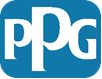 PPG'S GLOBALE ANTI-KORRUPTIONSPOLITIKIndledningSom en global virksomhed, der opererer i over 70 lande, er PPG forpligtet til at overholde en række love og regulativer. Blandt disse love og regulativer er de aspekter, der har at gøre med bestikkelse og korruption, af stor vigtighed.I anerkendelse af disse krav og for at understrege vores forpligtelse i voresvores globale etiske kodeks (“kodeksen”) til at handle med integritet og bekæmpe korruption har PPG vedtaget en global anti-korruptionspolitik (“politikken”). Politikken gælder for PPG Industries, Inc. ("“PPG”) og virksomhedens 100 % ejede eller kontrollerede datterselskaber (“datterselskaber”) over hele verden. Politikken bygger på vores kodeks for at styrke det stigende antal standarder og principper, der regulerer vores adfærd, med henblik på at handle i overensstemmelse med de strenge anti-bestikkelses- og anti-korruptionslove over hele verden. Alle lande, hvor PPG opererer, er underlagt én eller flere af disse love. Eksempler omfatter U.S. Foreign Corrupt Practices Act (FCPA), Loi Sapin 2 i Frankrig, Mexican National Anticorruption System, U.K. Bribery Act, China Criminal Code og Brazilian Clean Companies Act. Selvom der eksisterer visse forskelle mellem lovene, er de alle vedtaget med henblik på at eliminere korruption og genoprette offentlighedens tillid til det globale markeds integritet samt fremme et retfærdigt og konkurrencepræget erhvervsmiljø til afvikling af forretninger.  Politik Vores politik omfatter:Vi forbyder bestikkelse og korruption i alle vores forretningsaktiviteter i alle lande.   Ingen PPG-medarbejder eller andre personer, der handler på PPG's vegne, må love, tilbyde, give eller modtage bestikkelse eller returkommission, når de udfører PPG-forretninger. Vi forbyder alle uofficielle transaktioner med hensyn til vores tredjepartsrepræsentanter, private virksomheder, myndigheder eller deres respektive agenter.Disse forbud gælder alle transaktioner mellem PPG og alle andre parter – uanset om det er en privat enhed eller enkeltperson, statsejede eller offentlige virksomheder, en offentlig myndighed eller en embedsmand.Vi vil føre fuldstændige regnskaber og oprette dokumenter i tilstrækkeligt omfang, som nøjagtigt og rimeligt afspejler vores transaktioner.Vi vil opretholde et system med tilstrækkelig intern regnskabskontrol som beskrevet i håndbogen for PPG's controller.Politikken supplerer afsnittene Bestikkelse og korruption og Forretningsmæssige og økonomiske optegnelser i vores globale etiske kodeks.  Politikken understøtter også vores politik om rettidig omhu vedrørende tredjepart.VejledningDet er dit ansvar som PPG-medarbejder at forstå følgende punkter:Bestikkelse er ikke kun i kontanter.  Bestikkelse omfatter "alt af værdi", som har til formål på uretmæssig vis at påvirke en forretningsmæssig beslutning eller en myndigheds beslutning. "Alt af værdi" omfatter kontanter, kontantlignende likvider, gaver, måltider, repræsentation, rejser, personlige ejendele, overtagelse eller eftergivelse af gæld, velgørenhed, sponsorater, tjenester, tilbud om ansættelse eller andre urimelige fordele. Varer af nominel værdi eller små gaver/symboler til påskønnelse betragtes generelt ikke generelt. 	Al virksomhedsbetalt indkvartering, rejseaktiviteter, gaver, repræsentation og måltider skal stå i rimeligt forhold til lejligheden og overholde PPG's politikker og lokale love og regulativer i modtagerens land. Selvom det f.eks. er passende og acceptabelt at dække omkostningerne ved en kundes besøg hos et af PPG's produktions- eller forskningsanlæg eller øvrige faciliteter i forbindelse med et lovligt forretningsformål, skal der udvises agtpågivenhed.  Varigheden af besøget skal stå i rimeligt forhold til den tid, der kræves for at gennemføre forretningsformålet, og rejseomkostningerne skal være rimelige og alene dække faktiske rejseomkostninger. Omkostninger, der er rejsen uvedkommende, såsom forlængelse af rejsen, indkøb, tjenester m.v. skal betales af kunden. Se PPG's globale politik for rejser og håndbogen for controlleren for yderligere oplysninger.Det er ikke kun gennemført eller accepteret bestikkelse, der er i strid med loven.  I henhold til lovgivningen i mange lande har PPG overtrådt loven, selvom tilbuddet om betaling eller beskikkelse afvises. Det betyder heller ikke noget, om en betaling rent faktisk er foretaget, eller om modtageren rent faktisk gør noget for dig.  Overtrædelsen indtræffer det øjeblik, der fremsættes et uretmæssigt tilbud, eller der gives en uretmæssig betaling.Bestikkelse for at opnå tilladelser, licenser, produkter og andre godkendelser osv. er også ulovlig. For de fleste er formålet med bestikkelse at vinde kontrakter fra en kunde.  Det er imidlertid lige så ulovligt at betale bestikkelse til en myndighed eller en embedsmand fra en tilsynsførende myndighed for at opnå andre fordele, såsom en drifts- eller miljøtilladelse, en skattelettelse, en godkendelse eller certificering af et produkt, en licens til at drive forretning osv. Husk, du må ikke betale bestikkelse for at opnå nogen som helst uretmæssig forretningsfordel. Særligt strenge forbud gælder for forsøg på at påvirke embedsmænd på uretmæssig vis. Vores politik forbyder bestikkelse og korruption mellem PPG og vores forretningspartnere samt mellem PPG og myndigheder/embedsmænd.  Visse love, herunder amerikanske U.S. FCPA, pålægger specielt omfattende bøder og straffe for bestikkelse og betalinger til udenlandske embedsmænd.   En statsejet enhed betragtes som en embedsmand. I mange lande kan regeringen delvist eje en virksomhed – de såkaldte statsejede virksomheder – som PPG vælger at gøre forretninger med. Statsejede virksomheder findes i hele verden, især i Kina, Rusland, Forenede Arabiske Emirater og Indonesien. Eftersom det ikke altid er åbenlyst, om en virksomhed er privatejet eller delvist ejet af regeringen, er det så meget mere vigtigt, at PPG's personale aldrig tilbyder eller deltager i bestikkelse eller uretmæssige betalinger til nogen enhed. PPG kan muligvis holdes ansvarlig, hvis vores agenter eller andre repræsentanter betaler bestikkelse på vores vegne. PPG er afhængig af, at tredjeparter sælger vores produkter og serviceydelser i mange lande. Forbuddet mod at tilbyde eller deltage i bestikkelse og betalinger gælder på lige vilkår for sådanne typer af repræsentanter. Tilsvarende må der ikke foretages uretmæssige betalinger eller bestikkelse til venner eller familie til en person, der er ansat af en kunde, eller en embedsmand, hvis PPG ved eller har en stærk formodning om, at betalingen er til fordel for kunden eller embedsmanden og har et uretmæssigt formål.	PPG har udarbejdet et stærkt program om rettidig omhu over for tredjeparter for at validere og kontrollere vores agenter og repræsentanter. Se oplysninger på dette websted for at få flere oplysninger: PPG's program om rettidig omhu for tredjeparter.Vi skal også udvise passende rettidig omhu, når vi vælger joint venture-partnere, kandidater til opkøb og deres respektive agenter og repræsentanter. PPG kan blive holdt ansvarlig for uretmæssige aktiviteter udført af en virksomhed, som PPG opkøber, eller af virksomhedens joint venture-partnere, hvis PPG ikke (i) omhyggeligt og rettidigt gennemgår potentielle risikoområder, (ii) implementerer et effektivt overensstemmelsesprogram hos disse entiteter eller (iii) på anden måde bringer sådan uretmæssig aktivitet til ophør.Vær forsigtig med rabatter og afslag i pris.  Som mange andre virksomheder  giver PPG lejlighedsvist rabatter, yder forudbetaling af rabatter og lignende betalinger eller rabatter til kunder for at få eller fastholde kontrakter eller forretninger som del af en forhandlet, kommerciel aftale. Sådanne betalinger er ikke “uretmæssige”, hvis de udtrykkeligt fremgår af kontrakten, er rimelige og i overensstemmelse med SBU'ens løbende praksis, ikke udbetales i kontanter, betales direkte til kunden og ikke til eller via en enkeltperson, er korrekt bogført i vores regnskab og registreret i vores arkiv samt i øvrigt er i overensstemmelse med kravene i kontrakten.Nøjagtige og transparente regnskaber og arkiv og tilstrækkelige interne regnskabsregler er afgørende.  Det er aldrig passende bevidst at beskrive transaktioner i regnskab og arkiv fejlagtigt. Bestikkelse skjules ofte under dække af lovlige betalinger, såsom provisioner eller konsulenthonorarer.  I mange tilfælde bliver virksomheder tiltalt for overtrædelse af anti-korruptionslovene, selv om der ikke findes bevis på bestikkelsen – fordi uretmæssige betalinger blev registreret unøjagtigt, eller virksomhedens interne kontroller var ringe, hvilket udsætter dem for risikoen for korruption. 	Yderligere skal omkostningerne for de aktiviteter, der foregår som en del af indkvartering, gaver, repræsentation og måltider være transparente – dvs. at de konti, som er knyttet til disse omkostninger og aktiviteter, dokumenterer de involverede enkeltpersoner, afdækker et klart forretningsmæssigt formål, beskriver aktiviteten, angiver beløbsstørrelse osv. Bidrag til velgørenhed kan i visse tilfælde anses at være bestikkelse.  Det er en overraskelse for mange medarbejdere, , at bidrag til velgørenhed og sponsorater kan udgøre en risiko for at overtræde anti-bestikkelses- eller anti-korruptionslovene og regulativerne.	Som et eksempel kan en PPG-forretningspartner eller en embedsmand aktivt støtte eller sidde i bestyrelsen for en velgørende organisation. Som nærmere beskrevet i afsnittet Bidrag til velgørenhed i vores kodeks, må PPG ikke bruge en donation til et velgørende formål til at forsøge at påvirke partneren eller embedsmanden til at gøre forretninger med os, sikre en godkendelse eller opnå anden uretmæssig forretningsmæssig fordel.  Politiske bidrag. PPG støtter politiske kandidater via virksomhedsgodkendte strukturer, der er i overensstemmelse med lokal lovgivning, og som er godkendt af PPG Government Affairs. Som med risikoen ved bidrag til velgørenhed er der grund til bekymring, hvis der ydes bidrag til en politisk kandidat eller et politisk parti for på uretmæssig vis at påvirke den pågældende embedsmand eller forretningspartner.  Medarbejdere, der bliver bedt om en betaling, der går ud over et frivilligt personligt bidrag til en kampagne, til en embedsmand, skal kontakte PPG's Chief Compliance Officer og PPG Government Affairs.KonsekvenserOvertrædelse af politikken samt anti-korruptions- og anti-bestikkelseslovene og -regulativerne kan medføre alvorlige straffe- og civilretslige konsekvenser for både virksomheden og de involverede enkeltpersoner.  Det er vigtigt altid at handle på en måde, der forebygger selv en tilsyneladende potentiel overtrædelse af disse restriktioner. Økonomiske sanktioner under visse love er ubegrænsede og overstiger ofte flere millioner US-dollars. Strafferetslige sanktioner for enkeltpersoner kan resultere i 10 års fængsel eller mere samt personlige bøder, som PPG ikke kan betale for dig.En overtrædelse af politikken eller disse love og bestemmelser kan resultere i disciplinære tiltag fra virksomhedens side, herunder eventuel afskedigelse.  Overvågning og gennemgangLedelsen er ansvarlig for at fastlægge kontrolforanstaltninger for at sikre, at virksomhedens globale forretninger udføres i overensstemmelse med PPG's politikker samt alle gældende love og regulativer. PPG's interne revisionstjeneste overvåger og gennemgår jævnligt medarbejdernes overholdelse af politikken, de tilhørende procedurer samt de omtalte love og regulativer. IndberetningAlle chefer, funktionærer og medarbejdere hos PPG og virksomhedens datterselskaber, som har mistanke eller viden om overtrædelse af politikken eller lovene og regulativerne, skal indberette oplysningerne til PPG’s Chief Compliance Officer, PPG’s Corporate Counsel, Global Ethics & Compliance, øvrige ressourcer angivet nedenfor, eller via PPG’s fortrolige og anonyme “etiske hjælpelinje”.  RessourcerHvis du har spørgsmål til politikken eller de omtalte love og regulativer, bedes du kontakte:PPG’s Chief Compliance Officer – USA (412.434.3200)PPG’s Corporate Counsel, Global Ethics & Compliance (412.434.2434)PPG’s Senior V.P. and General Counsel – USA (412.434.2471)PPG's regionale juridiske tjeneste:General Counsel – Asia Pacific (852.2860.4569)General Counsel – EMEA (41.21.822.3011)Law Director – South America (55 19 2103.6082)Law and Compliance Director – Latin America North (52 55 5284.1779)